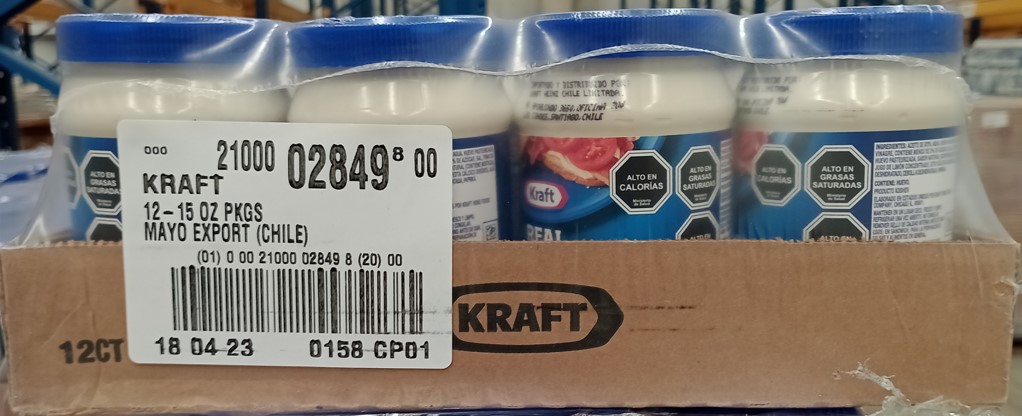 	13 CM
           32 CM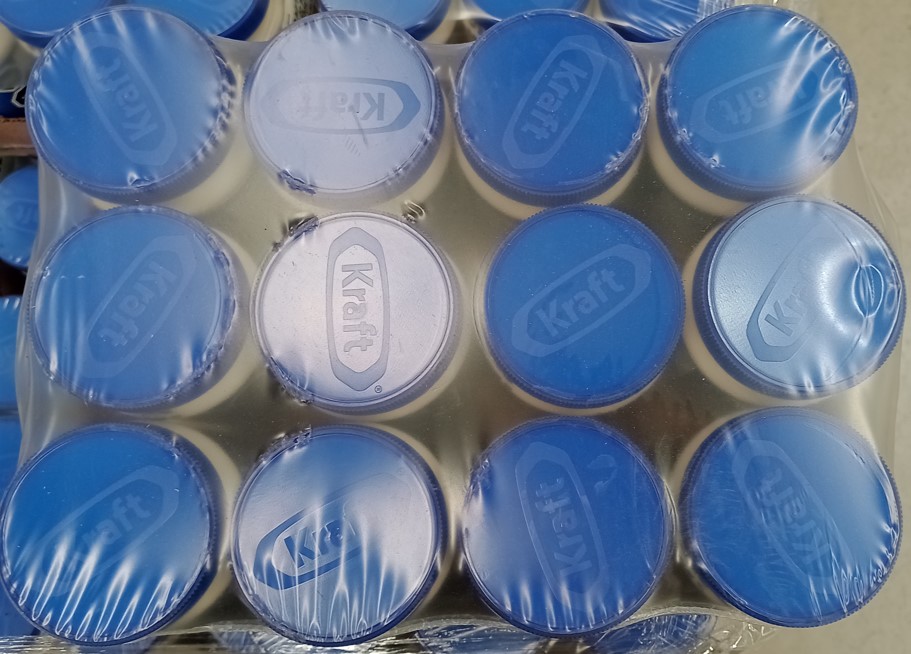                                                                                                                                                                                          23.5 CM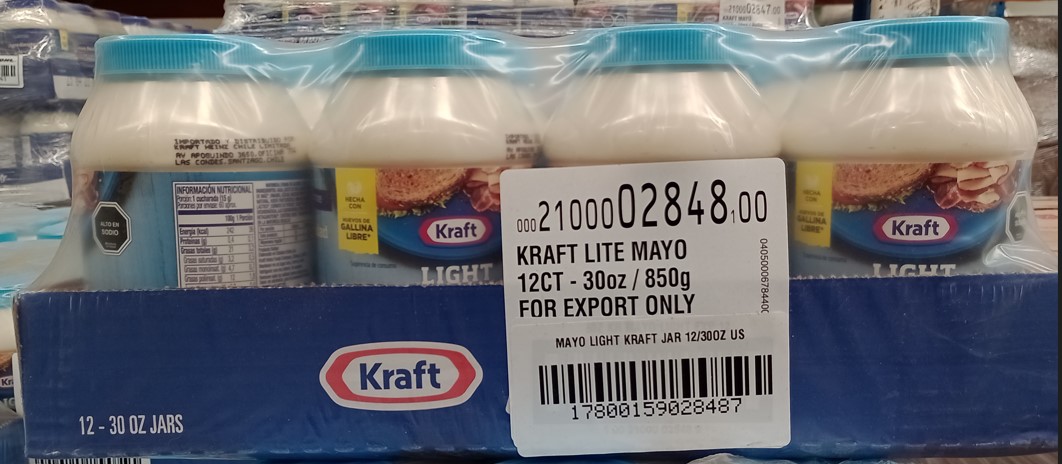    16.5 CM39.5 CM              28.5 CM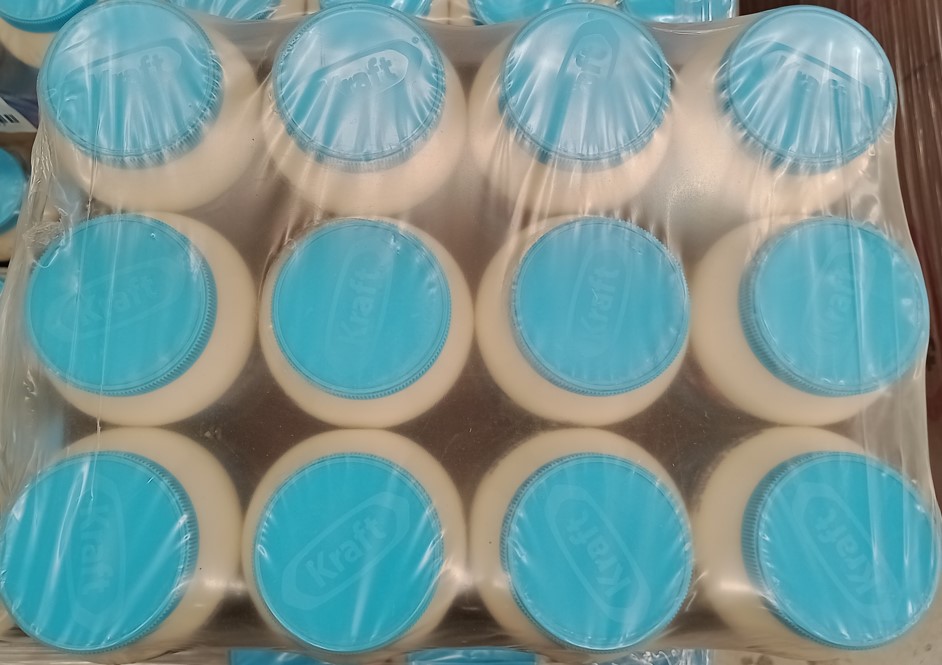 20 CM		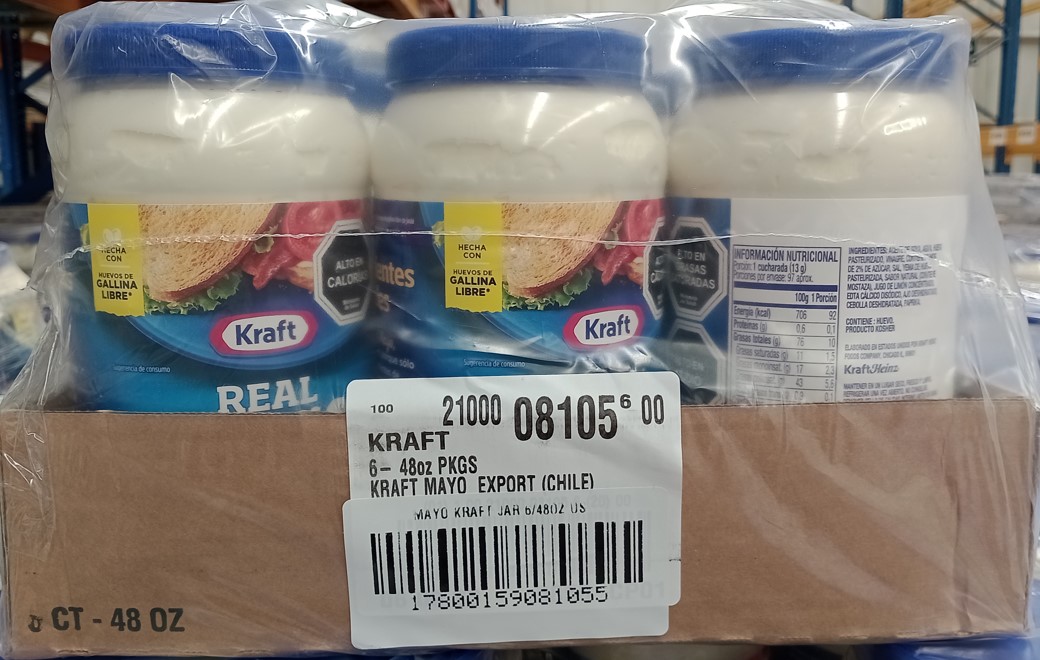 33 CM                  21 CM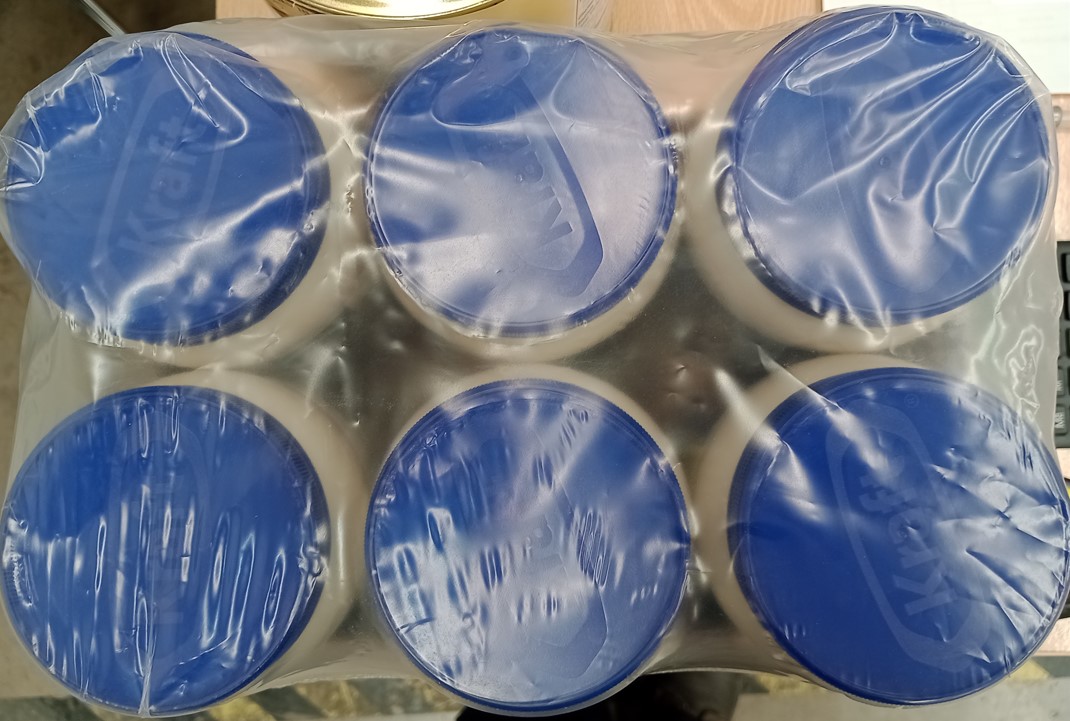               24.5 CM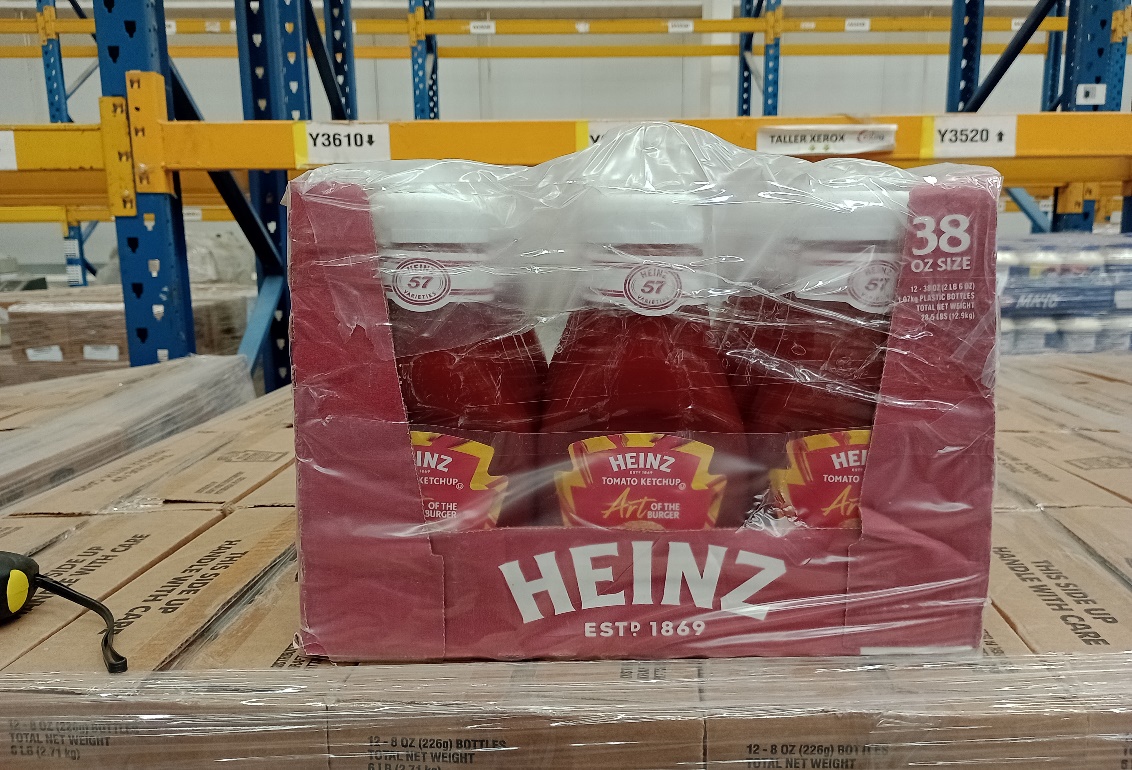 32.5 CM                                 28 CM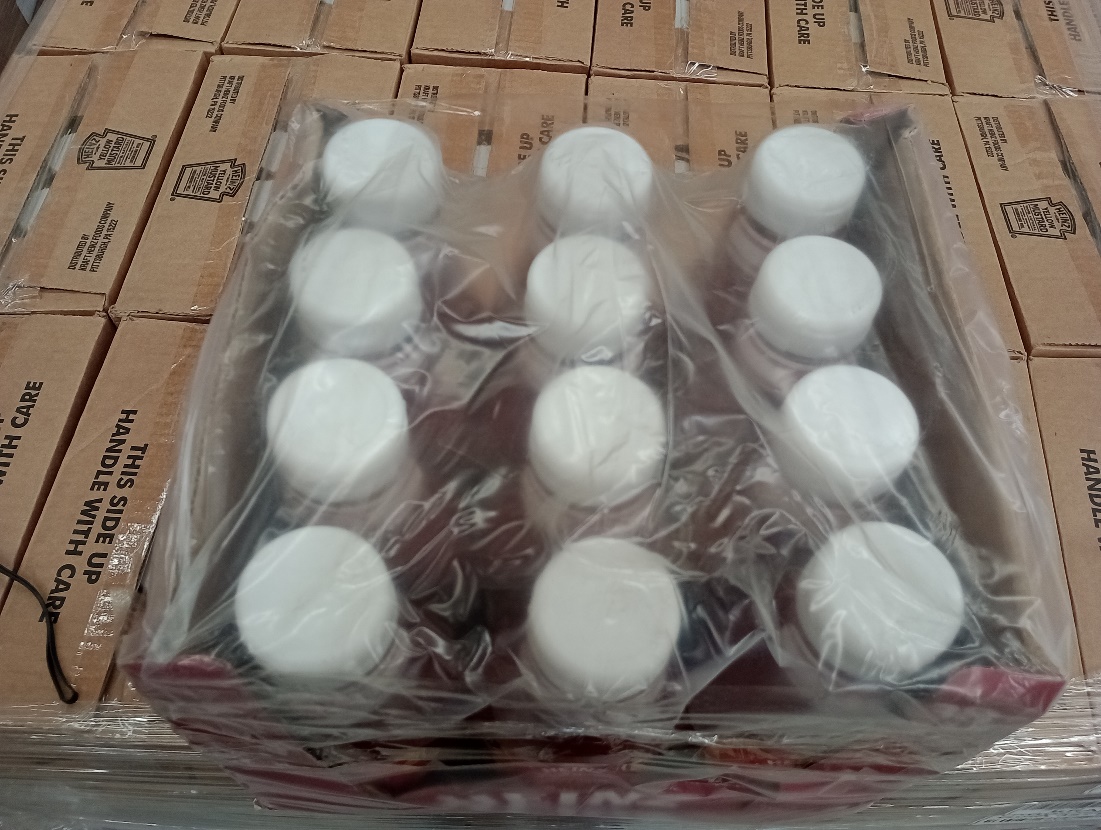                                 15.5 CM 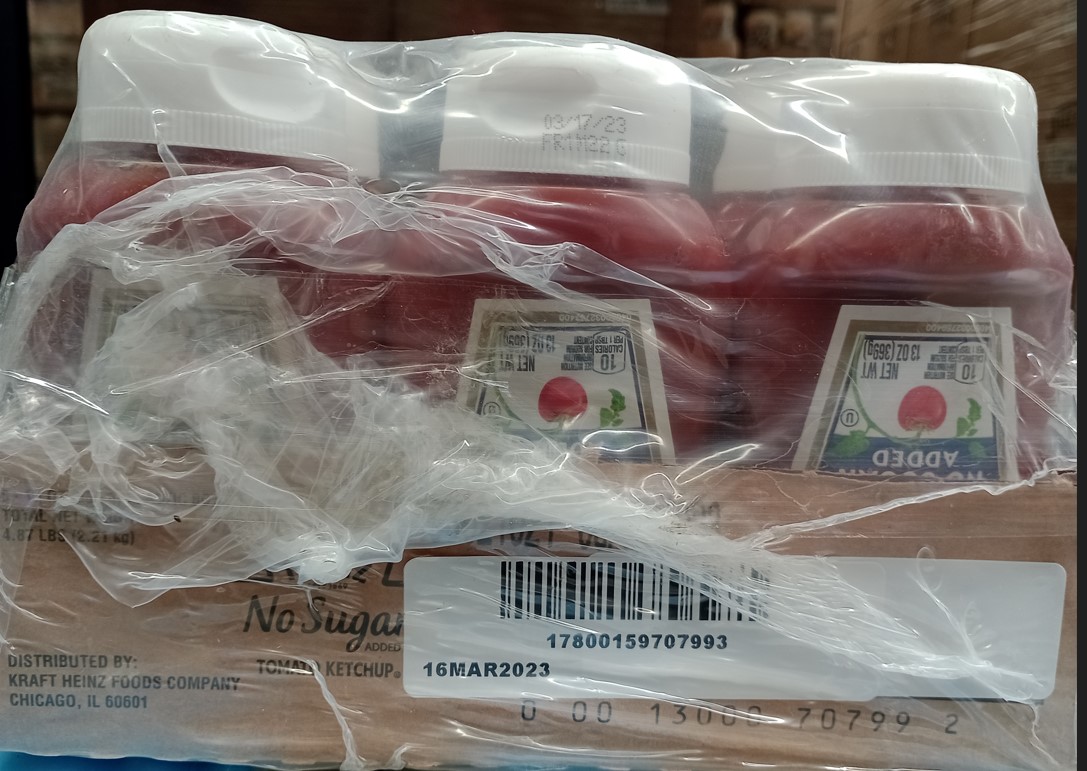 24 CM                                 12.5 CM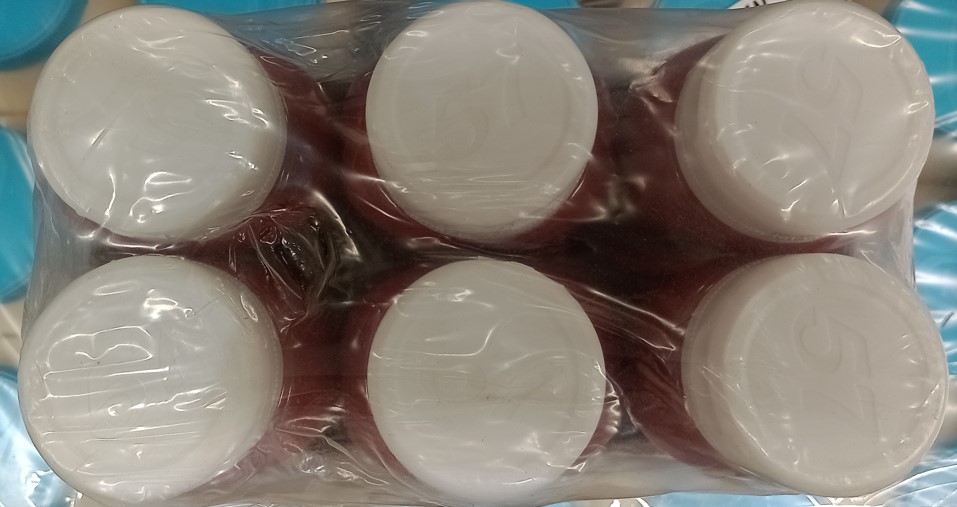                        18.5 CM 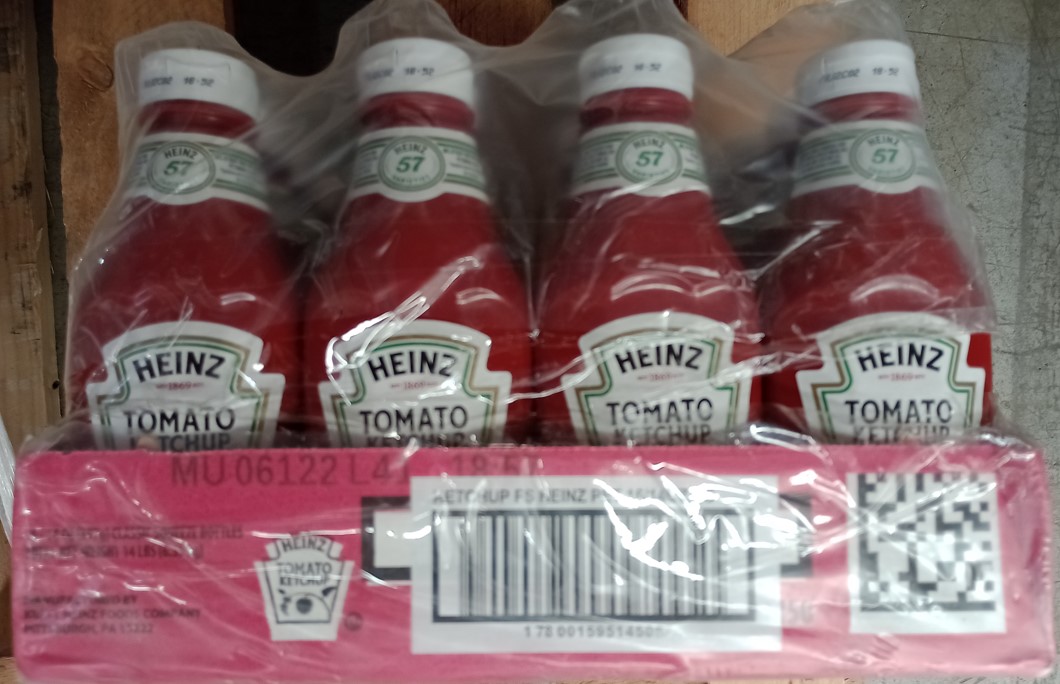 29 CM                   20 CM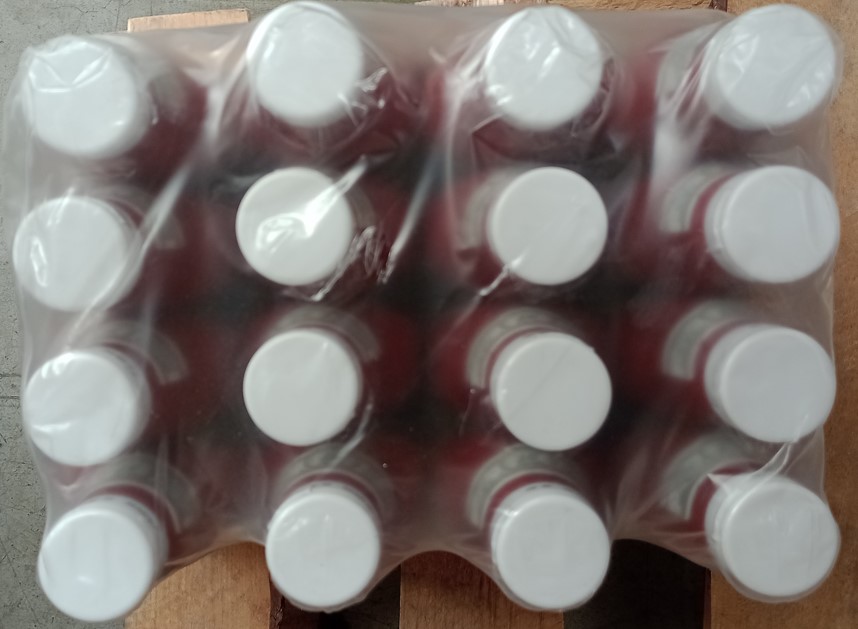 